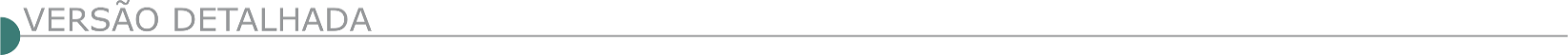 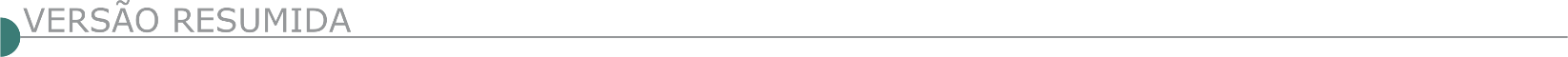 ESTADO DE MINAS GERAISALPERCATA PREFEITURA MUNICIPAL TP Nº 04/2022 Do tipo menor preço global, no dia 25/07/2022, as 08h:30min, na sede da Prefeitura Municipal, à Rua João Massoriol, 55, Vila Eugenio. Objeto; Contratação de empresa especializada para execução de recapeamento asfáltico de diversas ruas no Município de Alpercata, em conformidade com projetos e especificações. Cadastramento até as 16h:00min do dia 22/07/2022. O edital poderá ser adquirido na Prefeitura Municipal, no horário de 13h às 17h. BAMBUÍ PREFEITURA MUNICIPAL PROCESSO 095-2022 - TOMADA DE PREÇO 006-2022 Recapeamento Asfáltico, torna público a abertura do Processo Licitatório cujo objeto é a contratação de empresa para execução de recapeamento asfáltico em vias urbanas no Município de Bambuí, conforme projeto, memorial descritivo e planilhas quantitativas. Abertura dia 27/07/2022, às 09:00 horas. Local para informações e retirada do edital: Sede da Prefeitura ou pelo site www.bambui.mg.gov.br. Fone: (37) 3431-5496. CABO VERDE PREFEITURA MUNICIPAL PROCESSO LICITATÓRIO Nº 172/2022 TOMADA DE PREÇO Nº 010/2022.Objeto: Contratação, sob o regime de empreitada por preço global, de empresa especializada em construção civil, para a obra de reforma do telhado do Prédio da Rodoviária Municipal, situada na Av. Ver. Joaquim Sebastião de Souza, s/nº, Centro, Cabo Verde/MG com o fornecimento de mão-de-obra e materiais definidos nos anexos do edital. Comunicado - A Prefeitura Municipal de abo Verde por intermédio da Secretaria de Suprimentos, informa ao público em geral, em especial às empresas participantes da licitação em epígrafe a sessão pública de abertura dos envelopes de “Proposta Comercial”, designada para o dia 08/07/2022 às 14:00, na Secretaria de Suprimentos, com endereço na Av. Prefeito Carlos de Souza Filho, Nº 175 - entro, abo Verde/MG - 37880-000.abo Verde/MG, 06 de julho de 2022.CARANGOLA PREFEITURA MUNICIPAL- AVISO DE LICITAÇÃO - PROCESSO LICITATÓRIO Nº 162/2022 TOMADA DE PREÇOS Nº 007/2022 Objeto: Contratação de empresa, para execução, por empreitada global, da obra de reforma do prédio da UBS do Distrito de Alvorada, no município de Carangola; tudo conforme Edital e anexos. Abertura: 27/07/2022, às 14:30min - Informações: Pref. Municipal, Praça Cel. Maximiano, 88, Centro, Carangola/ MG - Tel.: (32) 3741-9622. Carangola/MG, 06.07.2022 - Presidente da Comissão Permanente de Licitação.CONCEIÇÃO DO MATO DENTRO PREFEITURA MUNICIPAL- AVISO DE RETIFICAÇÃO II – CONCORRÊNCIA Nº 021/2021.O Município de Conceição do Mato Dentro – MG torna público a RETIFICAÇÃO II do Processo nº 218/2021 – Concorrência nº 021/2021, cujo objeto é o Registro de Preço, pelo prazo de doze meses, para futura e eventual contratação de empresa especializada em engenharia para execução da obra de construção, reforma e ampliação de casas para Programa Habitacional, em atendimento as demandas da Secretaria Municipal de Desenvolvimento Social do município de Conceição do Mato Dentro/MG, conforme Planilha Orçamentária de Custos e Memorial Descritivo, anexos ao Edital 218/2021, e passa a abertura para o dia 12 de agosto de 2022, às 09h30min. Edital Retificado II disponível no site: www.cmd.mg.gov.br. Maiores informações pelo telefone (31) 3868-2398. Renata Maria Vidigal Guimarães – Secretária Municipal de Administração.CORONEL PACHECO PREFEITURA MUNICIPAL AVISO DE LICITAÇÃO. PROCESSO N° 045/2022 PREGÃO ELETRÔNICO N° 013/2022. Objeto: Contratação de empresa especializada para a prestação dos serviços públicos de limpeza urbana objetivando a coleta “porta a porta”, o tratamento e a disposição final de resíduos sólidos urbanos domiciliares e públicos de características domiciliares não perigosos (Classe II, NBR ABNT 10.004:2004), em aterro sanitário devidamente licenciado, podendo contemplar a atividade de transbordo licenciado e o transporte rodoviário, conforme condições e especificações contidas no Termo de Referência - Anexo I do Edital e seus anexos. A sessão pública deste Pregão Eletrônico será realizada no dia 19/07/2022 ás 09:00 horas, no endereço eletrônico bll.org.br. O Edital estará disponível através dos Sites: bll.org.br e https://www.coronelpacheco.mg.gov.br. Informações pelo telefone (32) 32581-1112 ou Email: licitacao@coronelpacheco.mg.gov.br.COROMANDEL PREFEITURA MUNICIPAL - AVISO DE LICITAÇÃO. PREGÃO PRESENCIAL Nº 57/2022- SRP. Será realizado no dia 22 de julho de 2022 às 08:00 hs o Processo n° 126/2022, do Tipo Menor Preço Global. Objeto: contratação de empresa especializada para transporte e disposição final dos resíduos sólidos urbanos – classe II, da estação de transbordo do município de Coromandel/MG até aterro industrial devidamente licenciado, com fornecimento de equipamentos. E-mail: licitacao@coromandel.mg.gov.br no site www.coromandel.mg.gov.br ou pelo telefone 34-3841-1344. FRUTAL PREFEITURA MUNICIPAL- AVISO DE LICITAÇÃO – PREGÃO PRESENCIAL Nº 73/2022 – PROCESSO Nº 147/2022. O Departamento de Licitações da Prefeitura Municipal de Frutal/MG torna pública a publicação do PREGÃO PRESENCIAL Nº 73/2022, do tipo MENOR PREÇO POR ITEM – Objeto: Coleta e destinação final de resíduos sólidos urbanos em aterro sanitário e outros. A abertura dos envelopes será dia 21 de julho de 2022, às 14h:00minna sala de licitações da Prefeitura Municipal de Frutal/MG, localizada à Praça Dr. França nº 100. O edital e seus anexos estão disponibilizados pelo sítio (www.frutal.mg.gov.br) e podendo ser solicitados gratuitamente pelo e-mail (licitacao@frutal.mg.gov.br) ou retirá-los no local mediante mídia removível, fornecida pelo interessado. O departamento de licitações não se responsabiliza pela recepção via e-mail. GLAUCILÂNDIA PREFEITURA MUNICIPAL TOMADA DE PREÇOS Nº 04/2022. PROCESSO LICITATÓRIO Nº 061/2022 - TOMADA DE PREÇOS Nº 04/2022. Tipo Menor Preço Global. Objeto: Contratação de Empresa especializada para execução de Pavimentação Asfáltica em via pública na Comunidade de Laranjão. Data: 25/07/2022, às 08h30min na Sala de Licitação da Prefeitura Municipal. O Edital será obtido na Sede da PMG e/ou por e-mail: licitacaoglaucilandia@yahoo.com.br. Site: www.glaucilandia.mg.gov.br. GOVERNADOR VALADARES PREFEITURA MUNICIPAL TOMADA DE PREÇOS Nº 015/2021 AVISO DE REPETIÇÃO. O Município de Governador Valadares, Minas Gerais, através da Secretaria Municipal de Administração, torna público o aviso de repetição da Tomada de Preço N.º 015/2021 – PAC 1.126/2021, tipo menor preço global, cujo objeto é a contratação de empresa especializada na área de engenharia para execução das obras de ampliação, modificação e recuperação da quadra de esportes do Assentamento Oziel Alves Pereira, localizada no bairro Santa Paula, no município de Governador Valadares/MG, custeados com recursos provenientes do Contrato de Repasse n° 899521/2020/MCIDADANIA/CAIXA, Processo n° 1071551-01.. Houve retificação do edital. Os interessados poderão obter o edital da “Tomada de Preço”, através do site www.valadares.mg.gov.br.  Informações: Rua Marechal Floriano n. 905, Centro, 3º andar, na sala da Comissão Permanente de Licitação, ou pelo e-mail cpl@valadares.mg.gov.br. Data para a entrega e abertura dos envelopes: 09 de agosto 2022, até às 14:00 horas. Governador Valadares, 07 de julho de 2022. Filipe Rigo Diniz - Secretário Municipal de Administração.TOMADA DE PREÇO Nº 014/2021 AVISO DE REPUBLICAÇÃO. Município de Governador Valadares, Minas Gerais, através da secretaria Municipal de Administração, torna público que realizará a republicação da licitação sob a modalidade Tomada de preço ° 014/2021 – A 1.122/2021, tipo menor preço global, cujo objeto é a contratação de empresa especializada na área de engenharia para execução das obras de ampliação, recuperação e reforma de quadra de esportes localizada na praça abo Frio, no bairro Vila do sol, no município de Governador Valadares/MG, custeados com recursos provenientes do contrato de repasse n° 899477/2020/MDADAA/ CAIXA, Processo n° 1071528/25. Os interessados poderão obter o edital de “Tomada de Preços”, através do site www.valadares.mg.gov.br. Informações: Rua Marechal Floriano n. 905, Centro, 3º andar, na sala da Comissão Permanente de Licitação, ou pelo e-mail cpl@valadares.mg.gov.br. Data limite para a entrega dos envelopes: 10 de agosto de 2022 às 14:00. Governador Valadares, 07 de julho de 2022. Filipe Rigo Diniz- Secretário Municipal de Administração.GUIDOVAL PREFEITURA MUNICIPAL TOMADA DE PREÇO Nº 04/2022. O Município de Guidoval/MG, inscrito no CNPJ Nº 18.128.215/0001-58, torna público que fará realizar Licitação PAL - Processo nº 80/2022 - Tomada de Preço nº 04/2022. Tipo: Menor Preço. Regime de Execução: Empreitada Menor Preço Global. Objeto: Contratação de Empresa do ramo de engenharia para execução de calçamento em alvenaria poliédrica da Estrada Municipal - Comunidade Vargem Alegre e Comunidade Água Espalhada no Município de Guidoval/MG, consistindo no fornecimento de mão de obra, materiais, equipamentos e quaisquer outros objetos inerentes à execução, conforme especificações contidas no Projeto, Planilhas, Cronogramas, em conformidade com o Anexo I deste Edital e Plano de Trabalho do Convênio de Saída nº 1301002189/2022 celebrado com o Governo do Estado de Minas Gerais. Data da Sessão de Julgamento: 29/07/2022, às 8h30min, na Sede da Prefeitura Municipal de Guidoval, localizada na Praça Santo Antônio, nº 71, Centro, CEP: 36.515-000. Tel.: (32) 3578-1241. O Edital encontra-se disponível no site: www.guidoval.mg.gov.br. PREFEITURA MUNICIPAL DE ITAPAGIPE - AVISO DE LICITAÇÃO TOMADA DE PREÇOS 1/2022.A prefeitura Municipal de Itapagipe torna público que no dia: 26 de julho de 2022 às 12:30 hs, no setor de Licitação, situado à rua 08 - nº 1000, na cidade de Itapagipe/MG, serão recebidas e abertas a documentação e propostas relativas à MDALDAD Tomada de preços 1/2022, que tem por objetivo a contratação de empresa especializada para reestruturação e urbanização da raça Dona Laura, conforme projeto Básico. Cópias de edital e informações complementares serão obtidas junto ao Departamento de Licitação, das 11:00 às 17:00 horas, no endereço acima referido; site: www.itapagipe.mg.gov.br; e-mail: licitacao@itapagipe.mg.gov.br. Telefone 34-3424 9000.JANUÁRIA PREFEITURA MUNICIPAL- AVISO DE LICITAÇÃO DO PROCESSO LICITATÓRIO Nº 0106/2022 – TOMADA DE PREÇOS Nº 017/2022.Objeto: Contratação de pessoa jurídica para construção do muro do Cemei de São Joaquim. Abertura dos envelopes dia 27.07.2022 às 09:00 horas. Interessados deverão manter contato pelo e-mail: licitacaojanuaria@yahoo.com.br, Tel. (38) 9 9266- 2220 ou diretamente no Setor de Licitação. Link para acesso ao edital: https://www.januaria.mg.gov.br/portal/editais/1.JEQUERI PREFEITURA MUNICIPAL- TOMADA DE PREÇOS Nº 8/2022. Aviso de Edital. Torna público que se encontra Aberto o Procedimento de Licitação, visando a Contratação de Empresa de engenharia, sob o regime de Empreitada por Preço Global, para execução da obra de reforma das praças públicas Tenente Mol e Praça Vilas Boas. Através do Convênio nº 301001901/2022/- SEINFRA por intermédio da Secretaria de Estado de Infraestrutura e Mobilidade - SEINFRA e o Município de Jequeri/MG. Abertura: dia 22/07/2022, às 09h00min. Edital pode ser obtido no local, de segunda à sexta, das 13h00min às 16h00min, e-mail: licitacao@jequeri.mg.gov.br ou no site: www.jequeri.mg.gov.br. JOÃO MONLEVADE PREFEITURA MUNICIPAL AVISO DE CONCORRÊNCIA 12/2022O Município de João Monlevade torna pública a licitação referente à Concorrência 12/2022. Objeto: contratação de empresa para execução de pavimentação de trechos da rua Ipatinga, rua José de Abreu, Baeta Neves e rua Platina do bairro Industrial, com fornecimento de equipamentos, mão-de-obra, materiais e serviços técnicos necessários à execução do objeto, em conformidade com planilha de custos, cronograma, plano de trabalho e anexo do edital. Nova Data de abertura: 10/08/2022 às 09:00h. Edital disponível no site do município www.pmjm.mg.gov.br. Mais informações: (31) 3859-2525.PREFEITURA MUNICIPAL DE LAVRAS/MG. AVISO DE PUBLICAÇÃO DO PROCESSO LICITATÓRIO N° 11/2022, PREGÃO N° 65/2022. Menor preço por item. Prestação de serviços técnico especializado na execução de PRAD – Plano de Restauração de Áreas Degradadas referente a área verde do córrego do resfriado no Bairro Serra Verde em Lavras/MG. Data de Apresentação de Envelopes e Julgamento: 09h00min do dia 18/07/2022. O Edital encontra-se na sede da Prefeitura Municipal, à Av. Dr. Sylvio Menicucci, nº 1575, Bairro Presidente Kennedy ou pelo site www.lavras.mg.gov.br. Telefax: (35)3694-4021. LEME DO PRADO PREFEITURA MUNICIPAL TOMADA DE PREÇO 005/2022A Prefeitura Municipal de Leme do Prado/MG torna público, que fará realizar licitação na modalidade Tomada de Preço n.º005/2022. Objeto: Contratação de empresa especializada para execução dos serviços de reconstrução de muro de contenção e encabeçamento de pontes no povoado de Gouveia e sede do município de Leme do Prado/ MG. Entrega dos envelopes: Até as 09:00 horas do dia 28 de julho deLUISBURGO PREFEITURA MUNICIPAL TP Nº 009/2022 PROCESSO Nº 112/2022. Objeto: contratação de empresa especializada para execução de obras e serviços de engenharia, com utilização de mão de obra para execução de reparos na de Unidade Básica de Saúde no município de Luisburgo/MG, proposta n. 13891.675000/1160-01, Ministério da Saúde, Fundo Nacional de Saúde – Portaria no 1.061 de 24 de maio de 2016 – conforme Planilha Orçamentária, Cronogramas Físico Financeiro, Memória de Cálculo de Quantidades, Memorial Descritivo e Especificações Técnicas que integram o edital. Sessão dia 27/07/2022, 08:00min. Informações: Sede da Prefeitura e-mail: licitacao@luisburgo.mg.gov.br; fone (33)3378-7000.TP Nº 008/2022 PROCESSO Nº 111/2022. Objeto: contratação de empresa especializada para execução de obras e serviços de engenharia, com utilização de mão de obra para reparos e construção de Creche no município - nos termos Termo de Compromisso PAC2 nº 10113/2014, Ministério da Educação – Fundo Nacional do desenvolvimento da Educação – conforme Planilha Orçamentária, Cronogramas Físico Financeiro, Memória de Cálculo de Quantidades, Memorial Descritivo e Especificações Técnicas que integram o edital. Sessão 27/07/2022, às 10:00h. Informações, na sede da Prefeitura e-mail: licitacao@luisburgo.mg.gov.br; fone (33)3378-7000.MARAVILHAS PREFEITURA MUNICIPAL - TOMADA DE PREÇOS Nº 004/2022. Aviso de Licitação. A Prefeitura de Maravilhas/MG torna público que fará realizar Processo Licitatório 132/2022 - Modalidade Tomada de Preços nº 004/2022. Objeto: Contratação de Empresa para fazer a Reforma do Campo de Futebol de Catita de Baixo, neste Município. Abertura: 21/07/2022, às 14h00min. Informações pelo e-mail: licitacao@maravilhas.mg.gov.br. TOMADA DE PREÇOS Nº 005/2022. Aviso de Licitação. A Prefeitura de Maravilhas/MG torna público que fará realizar Processo Licitatório nº 139/2022 - Modalidade Tomada de Preços nº 005/2022. Objeto: Contratação de Empresa para pavimentação asfáltica em CBUQ e drenagem em diversas vias públicas do Município de Maravilhas/MG, conforme Termo de Convênio nº 1301002121/2022, SEINFRA, Governo do Estado de Minas Gerais. Abertura: 22/07/2022, às 09h00min. Informações pelo e-mail: licitacao@maravilhas.mg.gov.br. NACIP RAYDAN PREFEITURA MUNICIPAL AVISO DE LICITAÇÃO - PROCESSO LICITATÓRIO 027/2022 TOMADA DE PREÇO N.º 003/2022 Tipo: Menor Preço Global. Objeto: Contratação de empresa para a execução de serviços de construção e adequações da UBS – Unidades Básica de Saúde pertencente ao Município de Nacip Raydan/MG, conforme condições e especificações estabelecidas no Edital e seus Anexos. Data, hora e local para abertura dos envelopes relativos à Proposta e Habilitação: dia25/07/2022 às 09hrs (nove) horas, na Sala de Reuniões da Comissão Permanente de Licitação da Prefeitura Municipal, à Rua Ataíde Moreira, n.º 212 – Centro, neste Município. Cópias do edital poderão ser obtidas no endereço acima mencionado ou pelo e-mail licitacao@nacipraydan.mg.gov.br. Demais informações pelo Fone: (33)3294-1117.OLHOS D’ÁGUA PREFEITURA MUNICIPAL PROC.72/2022-TP 05/22 Recapeamento asfáltico-CV de saída n° 130100174/2022-SEINFRAJulgamento:27/07/2022 08:00 - (38) 3251-7121-licitacaoolhosdagua@hotmail.com - www.olhosdagua.mg.gov.br. ORATÓRIOS CÂMARA MUNICIPAL TP Nº 01/2022.Faz tornar público que irá realizar Licitação, tendo por Objeto: Contratação de Empresa para execução da obra do Projeto de construção do prédio que abrigará a Sede da Câmara Municipal de Oratórios 7ª Etapa. Demais informações no endereço à Rua Antônio Guimarães, nº 601, Centro, Oratórios/MG, CEP: 35.439-000. Tel.: (31) 3876-9119, e-mail: cmoratorios@hotmail.com. PATOS DE MINAS PREFEITURA MUNICIPAL AVISO DE RETIFICAÇÃO - CONCORRÊNCIA 09/2022 Retifica-se o Edital da Concorrência 09/2022 -Contratação de empresa especializada na área de engenharia para execução de serviços de pavimentação de vias nos Distritos de Chumbo e Major Porto, no Município de Patos de Minas, Conforme Convênio Nº 1491000255/2018, celebrado com a Secretaria de Estado de Governo, conforme segue: A nova data para abertura da sessão fica marcada para o dia 09/08/2022 às 13:00h (treze horas).As demais cláusulas e condições estabelecidas no edital permanecem inalteradas. Patos de Minas, 07 de julho de 2022. Christiane Teixeira Magalhães – Agente de Administração I.POÇOS DE CALDAS PREFEITURA MUNICIPAL TOMADA DE PREÇOS 010/22-SEPOP- (REPUBLICAÇÃO) A Comissão de Licitações da Secretaria Municipal de Projetos e Obras Públicas da Prefeitura Municipal de Poços de Caldas, torna público que às 13:00 horas do dia27 de julho de 2022, na Secretaria acima citada, situada na rua Senador Salgado Filho, s/nº, Bairro Country Club, realizar-se-á a abertura dos envelopes contendo os documentos de habilitação e proposta, visando à contratação de empresa especializada para a execução de obras de reforma e adaptações da Escola Municipal Maria Ovídia Junqueira, situada á rua Pedro Paulo Rodrigues Lemos nº 131- Conjunto Habitacional Dr. Pedro Afonso Junqueira. O novo Edital com alterações no anexo III encontra-se à disposição dos interessados no site www.pocosdecaldas.mg.gov.br.TOMADA DÇ 020/22A Comissão de Licitações da secretaria Municipal de projetos e obras públicas da prefeitura Municipal de poços de Caldas, torna público que às 13:00 horas do dia26 de julho de 2022, na secretaria acima citada, situada na rua Senador salgado Filho, s/nº, Bairro country Club, realizar-se-á a abertura dos envelopes contendo os documentos de habilitação e proposta, visando à contratação de empresa especializada para a execução de obras de reforma e adequação no observatório Astronômico de Poços de Caldas. O edital encontra-se à disposição dos interessados no site www.pocosdecaldas.mg.gov.br.TOMADA DE PREÇOS 017/22-SEPOP A Comissão de Licitações da Secretaria Municipal de Projetos e Obras Públicas da Prefeitura Municipal de Poços de Caldas, torna público que às 13:00 horas do dia29 de julho de 2022, na Secretaria acima citada, situada na rua Senador Salgado Filho, s/nº, Bairro Country Club, realizar-se-á a abertura dos envelopes contendo os documentos de habilitação e proposta, visando à contratação de empresa especializada para a execução de obras de reforma da Escola Municipal Dona Lúcia Sacoman Junqueira. O referido Edital encontra-se à disposição dos interessados no site www.pocosdecaldas.mg.gov.br. TOMADA DE PREÇOS 019/22-SEPOP A Comissão de Licitações da Secretaria Municipal de Projetos e Obras Públicas da Prefeitura Municipal de Poços de Caldas, torna público que às 15:00 horas do dia29 de julho de 2022, na Secretaria acima citada, situada na rua Senador Salgado Filho, s/nº, Bairro Country Club, realizar-se-á a abertura dos envelopes contendo os documentos de habilitação e proposta, visando à contratação de empresa especializada para a execução de obras de reforma do CEI Carrossel, situado à rua Rui Barbosa nº 120. O referido Edital encontra-se à disposição dos interessados no site www.pocosdecaldas.mg.gov.br. TOMADA DE PREÇOS 018/22-SEPOP A Comissão de Licitações da Secretaria Municipal de Projetos e Obras Públicas da Prefeitura Municipal de Poços de Caldas, torna público que às 15:00 horas do dia28 de julho de 2022, na Secretaria acima citada, situada na rua Senador Salgado Filho, s/nº, Bairro Country Club, realizar-se-á a abertura dos envelopes contendo os documentos de habilitação e proposta, visando à contratação de empresa especializada para a execução de obras de reforma do CEI Beija Flor, situado à Av. Mãe dos Homens nº 755, Bairro Maria Imaculada.. O referido Edital encontra-se à disposição dos interessados no site www.pocosdecaldas.mg.gov.br. CONCORRÊNCIA PUBLICA 006/22-SEPOP A Comissão de Licitações da Secretaria Municipal de Projetos e Obras Públicas da Prefeitura Municipal de Poços de Caldas, torna público que às 13:00 horas do dia11 de agosto de 2022, na Secretaria acima citada, situada na rua Senador Salgado Filho, s/nº, Bairro Country Club, realizar-se-á a abertura dos envelopes contendo os documentos de habilitação e proposta, visando à contratação de empresa especializada para a execução de obras de canalização na Avenida Engº Ubirajara Machado de Moraes, bairro nova aparecida.. O referido Edital encontra-se à disposição dos interessados no site www.pocosdecaldas.mg.gov.br. POUSO ALEGRE PREFEITURA MUNICIPAL CONCORRÊNCIA PÚBLICA Nº 05/2022 - PROCESSO ADMINISTRATIVO Nº 141/2022Objeto: Contratação de empresa(s) especializada(s) para a realização de obras de drenagem nas ruas São Francisco, Antônio Sarkis e Francisca Ricardina de Paula, incluindo o fornecimento de materiais, equipamentos e mão de obra.”. A sessão pública será realizada no dia 10 (dez ) de agosto de 2022 as 09h00min, na Sala de Licitações, localizada na Rua dos Carijós, n.º 45, Centro, Pouso Alegre/MG. O valor máximo para a execução do Lote 01 - Drenagem da Rua São Francisco é de R$ 1.549.281,83 (um milhão, quinhentos e quarenta e nove mil, duzentos e oitenta e um reais e oitenta e três centavos); O valor máximo para a execução do Lote 02 - Drenagem da Rua Antônio Sarkis é de R$ 2.347.838,01 (dois milhões, trezentos e quarenta e sete mil, oitocentos e trinta e oito reais e um centavo); O valor máximo para a execução do Lote 03 - Drenagem da Rua Francisca Ricardina de Paula é de R$ 1.087.604,81 (um milhão, oitenta e sete mil, seiscentos e quatro reais e oitenta e um centavos) totalizando no valor de R$ 4.984.724,65 (quatro milhões novecentos e oitenta e quatro mil setecentos e vinte e quatro reais e sessenta e cinco centavos), de acordo com as planilhas orçamentárias disponibilizadas no site https://pousoalegre.mg.gov.br/licitacao.asp. O edital e seus anexos poderão ser consultados e obtidos gratuitamente em dias úteis e em horário comercial mediante a apresentação de PEN DRIVE, para cópia do arquivo, no site da prefeitura www.pousoalegre.mg.gov.br, na aba “Edital de Licitação” e no e-mail: editaispmpa@gmail.com. Mais informações: (35) 3449-4023.QUELUZITO PREFEITURA MUNICIPAL TOMADA DE PREÇOS Nº 04/2022. O município de Queluzito – MG, torna público a realização do Tomada de Preços Nº 04/2022, autorizado pelo PL Nº 50/2022, visando a contratação de pessoa jurídica para prestação de serviços, por empreitada global, para execução de obras de construção do Prédio de Proteção Social Especial, de construção de Muro de Fechamento da Creche Municipal e prestação de serviços de sondagem em atendimento às Secretarias Municipais de Queluzito – MG. Dia 26/07/2022 às 09h00min. Edital disponível em www.queluzito.mg.gov.br. MUNICÍPIO DE RESPLENDOR - TOMADA DE PREÇOS EDITAL Nº 3/2022 O Município de Resplendor, torna público para conhecimento dos interessados a RETIFICAÇÃO do objeto do edital da Tomada de Preços n° 3/2022, relativo ao Processo Licitatório n° 44/2022, contendo as seguintes alterações ao instrumento convocatório: Em todo edital na descrição do objeto: Onde se lê: Constitui objeto do presente tomada de preços a contratação de empresa especializada para execução de obras de infraestruturas de melhoramento de via pública com execução de calçamento em bloquete, rede de drenagem pluvial e muros de contenção em conformidade com projeto e planilha orçamentária, localiza- dos nas Ruas Itueta, Pedra Bonita e Avenida Amilton Nunes Dornelas, bairros São Sebastião, Nossa Senhora de Fátima e João Ricardo, em Resplendor/MG, CEP 35.230-000, em conformidade com o termo de referência, projeto, planilha orçamentária e cronograma físico-financeiro. Leia-se: Constitui objeto do presente tomada de preços a contratação de empresa especializada para execução de obras de infraestruturas de melhoramento de via pública com execução de calçamento em bloquete, rede de drenagem pluvial e muros de contenção em conformidade com projeto e planilha orçamentária, localizados nas Ruas Amélia Balona Leal, Pedra Bonita e Avenida Amilton Nunes Dornelas, bairros São Sebastião, Nossa Senhora de Fátima e João Ricardo, em Resplendor/MG, CEP 35.230-000, em conformidade com o termo de referência, projeto, planilha orçamentária e cronograma físico-financeiro. Tendo em vista que a alteração supracitada não interfere na elaboração da proposta, uma vez que a retificação alterou apenas um nome de rua, permanece-se a data e hora de realização do certame, a saber: 13/7/2022, às 09:00 horas. Todos os demais termos e condições estabelecidas no edital de Licitação e seus anexos, permanecem inalterados. RIO PIRACICABA PREFEITURA MUNICIPAL PROCESSO LICITATÓRIO Nº 091/2022 CONCORRENCIA PÚBLICA Nº 009/2022 Tipo: Menor Preço. Regime de Execução: Empreitada por preço unitário. Critério de Julgamento: Menor Preço Global. OBJETO: Contratação de empresa para manutenção de prédios públicos do Município de Rio Piracicaba/MG. Entrega das Propostas: Dia 10/08/2022, até às 08:30 horas, à Praça Coronel Durval de Barros, 52 – Centro – Rio Piracicaba – MG, Cep 35.940.000. Comissão Permanente de Licitação.SABARÁ PREFEITURA MUNICIPAL AVISO EDITAL DE LICITAÇÃO N.º 071/2022 CONCORRÊNCIA PÚBLICA Será realizado no dia 09/08/2022, às 09:00 horas, cujo objeto é a promover Registro de Preços, consignado em Ata, para eventual contratação de empresa do ramo para a execução de serviços de manutenção predial do Centro Administrativo Hélio Geraldo de Aquino, localizado à Rua Marquês de Sapucaí, nº 317, Bairro Centro, Sabará/MG, com fornecimento de mão de obra e materiais, em atendimento à secretaria Municipal de obras, conforme constante no edital e seus anexos. Edital e anexos no site: www.sabara.mg.gov.br.SANTOS DUMONT PREFEITURA MUNICIPAL AVISO DE LICITAÇÃO TP011/2022 Obj.: Contratação Pessoa Jurídica do ramo pertinente para serviços de execução de muro de contenção na Rua Antônio Aleixo Tavares, Bairro Glória, em atendimento Sec Obras e Serviços Públicos. Abertura: 26/07/2022 às 9h. Carlos Alberto de Azevedo – Prefeito Municipal.SÃO GONÇALO DO RIO ABAIXO - CONCORRÊNCIA N.º 03/2022 Prefeitura Municipal de São Gonçalo do Rio Abaixo/MG, referente ao Processo Licitatório N. 38/2022, Concorrência N.º 03/2022 – Contratação de Empresa de Engenharia Civil ou Arquitetura para construção de 70 (setenta) unidades habitacionais em atendimento às necessidades do Setor de Habitação Social da Secretaria Municipal de Trabalho e Desenvolvimento Social, a Comissão Permanente de Licitações informa que decide pela convocação dos licitantes Habilitados conforme ATA II para comparecerem à Secretaria Municipal de Administração às 09:00 horas do dia 12/07/2022 para abertura dos envelopes 02 – Proposta Financeira. VARGINHA PREFEITURA MUNICIPAL AVISO - EDITAL DE LICITAÇÃO Nº 209/2022 CONCORRÊNCIA Nº 002/2022 O Município de Varginha (M.G.), pessoa jurídica de direito público interno, inscrito no C.N.P.J./MF sob o nº 18.240.119/0001-05, com sede na Rua Júlio Paulo Marcellini, nº 50 – Vila Paiva, neste ato representado por seu Prefeito Municipal, Sr. Vérdi Lúcio Melo, torna público a abertura de procedimento licitatório na modalidade Concorrência – do tipo Menor Preço, no regime de empreitada por preço global, em conformidade com a Lei Federal nº 8.666/93 e suas alterações, para contratação de serviços na área de engenharia incluindo fornecimento de mão de obra, materiais e disponibilização de equipamentos necessários para execução das obras de reforma.ESTADO DA BAHIASECRETARIA DE INFRAESTRUTURA - AVISO DE LICITAÇÃO - CONCORRÊNCIA Nº 172/2022 SECRETARIA DE INFRAESTRUTURA Tipo: Menor Preço. Abertura: 12/08/2022 às 09h30min. Objeto: Pavimentação em CBUQ na BA 130, trecho: Inicio do Contorno de Jequié - Acesso à Avenida Cézar Borges, extensão 4,60 km, no município de Jequié. Família: 07.19. Local: Comissão Permanente de Licitação - CPL - SEINFRA, Av. Luiz Viana Filho, nº L40 - 4ª Avenida - Centro Administrativo da Bahia - Prédio Anexo - 1º andar - Ala B, Salvador-Ba. Os interessados poderão obter informações no endereço supracitado, de segunda a sexta-feira, das 8h30min às 12h e das 13h30min às 17h30min. maiores esclarecimentos no telefone (71)3115-2174, no site: www.infraestrutura.ba.gov.br e e-mail: cpl@infra.ba.gov.br.SECRETARIA DE DESENVOLVIMENTO URBANO COMPANHIA DE DESENVOLVIMENTO URBANO DO ESTADO DA BAHIA – CONDER - AVISO - LICITAÇÃO PRESENCIAL Nº 086/22 CONDER Abertura: 13/09/2022, às 09h:30m. Objeto: CONTRATAÇÃO DE EMPRESA ESPECIALIZADA PARA ELABORAÇÃO DE PROJETOS BÁSICOS E EXECUTIVOS E EXECUÇÃO DE OBRAS DE CONSTRUÇÃO DE UNIDADES HABITACIONAIS, NO MUNICÍPIO DE ILHÉUS - BAHIA. O Edital e seus anexos estarão à disposição dos interessados no site da CONDER (http://www.conder.ba.gov.br) no campo licitações, a partir do dia 11/07/2022. Salvador - BA, 07 de julho de 2022. Maria Helena de Oliveira Weber - Presidente da Comissão Permanente de Licitação.ESTADO DO ESPÍRITO SANTOSECRETARIA DE ESTADO DE SANEAMENTO, HABITAÇÃO E DESENVOLVIMENTO URBANO - SEDURB - COMPANHIA ESPÍRITO SANTENSE DE SANEAMENTO - CESAN - AVISO DE LICITAÇÃO CESAN N° 009/2022 PROTOCOLO Nº 2022.009732 A Companhia Espírito Santense de Saneamento - CESAN, torna público que fará realizar licitação, cujo objeto é a CONTRATAÇÃO PARA EXECUÇÃO DE OBRAS E SERVIÇOS RELATIVOS À AMPLIAÇÃO DOS SISTEMAS DE ABASTECIMENTO DE ÁGUA E ESGOTAMENTO SANITÁRIO DO MUNICÍPIO DE BOM JESUS DO NORTE, PARA ATENDIMENTO AO CONDOMÍNIO BOA VISTA, LOCALIZADO EM APIACÁ, NESTE ESTADO. Abertura: dia 15/09/2022 às 09h00min. Início da Sessão de Disputa: dia 15/09/2022 às 09h30min. O Edital e seus anexos encontram-se disponíveis para download nos sites: www.cesan.com.br e www.licitacoes-e.com.br. Poderão também ser retirados na CESAN, no endereço: Rua Nelcy Lopes Vieira, s/ nº, Ed. Rio Castelo, Jardim Limoeiro, Serra, ES, CEP 29164-018, CEP 29164-018, de 2ª a 6ª feira (dias úteis), das 08h00min às 11h30min e das 13h00min às 16h30min. O cadastro da proposta deverá ser feito no site www.licitacoes-e.com.br, antes da abertura da sessão pública. Informações através do E-mail licitacoes@cesan.com.br ou Tel.: 0xx (27) 2127-5119. Id Cidades 2022.500E1600006.01.0068.SERVIÇO AUTÔNOMO DE ÁGUA E ESGOTO DE ARACRUZ AVISO DE LICITAÇÃO TOMADA DE PREÇOS 006/2022 - IDTCES2022.009E0100001.01.0039 O SAAE de Aracruz-ES, por intermédio da Comissão de Licitação, designada pela Portaria SAAE-ARA023/2021, torna público aos interessados a licitação, em conformidade com a Lei 8.666/93 e suas alterações. OBJETO: Contratação de empresa especializada na construção de rede de esgoto por método não destrutivo, localizado no bairro Polivalente, município de Aracruz/ES no local denominado Campo do Polivalente, conforme especificações técnicas, projetos e planilha descritos neste edital e seus anexos. CADASTRO: até às 16h30min do dia 22/07/2022. RECEBIMENTO DOS ENVELOPES PROPOSTAS DE PREÇOS E HABILITAÇÃO: até às 16h00min do dia 25/07/2022. ABERTURA DOS ENVELOPES: ás 09h30min do dia 26/07/2022. O edital está à disposição no link: www.saaeara.com.br/licitacao - Maiores informações através do e-mail licita@saaeara.com.br. ESTADO DO PARANÁSANEPAR - AVISO DE LICITAÇÃO - LICITACAO N° 269/22 Objeto: L1 - CONTRATACAO DE PRESTACAO DE SERV DE MANUT DE REDES E RAMAIS DE AGUA E DE ESGOTO SANIT, EXEC DE AMPL DE REDES DE AGUA E ESG (SAR), RECOMP DE PAV PASSEIO E RUA, MELHORIAS OPER DE AGUA E ESG SANIT E DESENV OPER, DE ACORDO C/A FILOSOFIA E METODOLOGIA DO SGM E MOS, NAS QUANT E PARAMETROS QUALIT DEFIN PELA SANEPAR, NO MUNICIPIO DE CURITIBA, NA AREA DE ABRANGENCIA DA GRCTS, CONF ANEXOS. L2 - CONTRATACAO DE PRESTACAO DE SERV DE MANUT DE REDES E RAMAIS DE AGUA E DE ESGOTO SANIT, EXEC DE AMPL DE REDES DE AGUA E ESG (SAR), RECOMP DE PAV PASSEIO E RUA, MELHORIAS OPER DE AGUA E ESG SANIT E DESENV OPER, DE ACORDO C/A FILOSOFIA E METODOLOGIA DO SGM E MOS, NAS QUANT E PARAMETROS QUALIT DEFIN PELA SANEPAR, NOS MUNICIPIOS DA RMC, NA AREA DE ABRANGENCIA DA GRCTS, CONF ANEXOS Recurso: 2 - DESENVOLVIMENTO OPERACIONAL - AGUA, 23 - SAR / LIGACOES - AGUA, 25 - SAR / LIGACOES - ESGOTO, 27 - MELHORIAS OPERACIONAIS - AGUA, 28 - MELHORIAS OPERACIONAIS - ESGOTO, 326 - SERVICO DE MANUTENCAO DE REDES. Disponibilidade do Edital: de 11/07/2022 até às 17:00 h do dia 29/07/2022. Limite de Protocolo das Propostas: 01/08/2022 às 09:00 h. Abertura da Licitação: 01/08/2022 às 10:00 h. Informações Complementares: Podem ser obtidas na Sanepar, à Rua Engenheiros Rebouças, 1376 - Curitiba/PR, Fones (41) 3330-3910 / 3330-3128 ou FAX (41) 3330 -3200, ou no site http://licitacao.sanepar.com.br. ESTADO DO RIO DE JANEIROSECRETARIA DE ESTADO DE INFRAESTRUTURA E OBRAS AVISO CONCORRÊNCIA NACIONAL N° 030/2022/SEINFRA. OBJETO: ELABORAÇÃO DE PROJETOS EXECUTIVOS E EXECUÇÃO DE OBRAS DE PAVIMENTAÇÃO E DRENAGEM DAS ESTRADAS QUE INTERLIGAM O CENTRO DE TANGUÁ: TREVO DA POSSE, PICO, TOMASCAR E TRECHO DA RUA PRESIDENTE DUTRA - TANGUÁ/ RJ. DATA DA ENTREGA DOS ENVELOPES ''A'' - DOCUMENTOS DE HABILITAÇÃO E ''B'' - PROPOSTA DE PREÇOS, COM ABERTURA DO ENVELOPE "A": 15/08/2022. HORÁRIO: 10 h. LOCAL: Campo de São Cristóvão, nº 138º - 2º andar, sala de licitações, São Cristóvão - Rio de Janeiro - RJ. VALOR ESTIMADO: R$ 40.745.926,77 (Quarenta milhões, setecentos e quarenta e cinco mil, novecentos e vinte e seis reais e setenta e sete centavos). FUNDAMENTO: Lei Federal n° 8.666/93, Lei estadual nº 287/79, Decreto nº 3.149/80, suas respectivas alterações e disposições deste edital. PROCESSO ADMINISTRATIVO Nº SEI-170026/002681/2021. O Edital se encontra disponível no endereço eletrônico www.rj.gov.br/secretaria/PaginaDetalhe.aspx?id_pagina=3692, e o referido instrumento e seus anexos poderão ser obtidos na sede da SEINFRA, no Campo de São Cristóvão, nº 138 - 5º andar São Cristóvão - Rio de Janeiro/ RJ, no horário de 10 às 16h, devendo o representante da empresa trazer carimbo com CNPJ/MF da firma e 3 (três) resmas de papel A4 sulfite. Informações pelo telefone 2517- 4900 - Ramal 4579.ESTADO DO RIO GRANDE DO SULCORSAN - EDITAL: 022/22Objeto: EXECUÇÃO DAS OBRAS REMANESCENTES DA ELEVATÓRIA E DA ADUTORA DE ÁGUA BRUTA,UNIDADE DE TRATAMENTO DE LODO E AMPLIAÇÃO DA ETA DO MUNICÍPIO DE LAGOA VERMELHA/RS. Link Externo: https://pregaobanrisul.com.br/editais/0022_2022/288976 - Tipo:	Obra - Modalidade:	Edital Lei 13303/16-Eletrônica - Situação:	Aguardando Abertura - Data de Abertura:	13/09/2022 10:00 - Última Publicação (Data Base):	07/07/2022 - Informações:	Departamento de Licitações - DELIC/SULIC/CORSAN - Rua Caldas Júnior nº 120 - 18º andar - Porto Alegre/RS, de segunda a sexta-feira das 08h30min às 12h e das 13h às 17h30min. E-mail delic@corsan.com.br - Fone: (51) 3215.5622 - https://editais.corsan.com.br/index.php?op=1&edital=5007 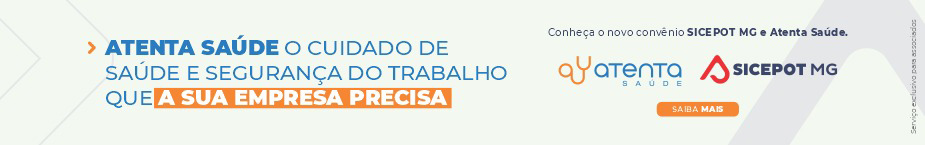  ÓRGÃO LICITANTE: SMOBI ÓRGÃO LICITANTE: SMOBIEDITAL: LICITAÇÃO SMOBI 037/2022-RDC PROCESSO Nº 01-029.735/22-85EDITAL: LICITAÇÃO SMOBI 037/2022-RDC PROCESSO Nº 01-029.735/22-85EDITAL: LICITAÇÃO SMOBI 037/2022-RDC PROCESSO Nº 01-029.735/22-85EDITAL: LICITAÇÃO SMOBI 037/2022-RDC PROCESSO Nº 01-029.735/22-85Endereço: Rua dos Guajajaras, 1107 – 14° andar - Centro, Belo Horizonte - MG, 30180-105Informações: Telefone: (31) 3277-8102 - (31) 3277-5020 - Sites: www.licitacoes.caixa.gov.br e www.pbh.gov.br - E-mail cpl.sudecap@pbh.gov.br Endereço: Rua dos Guajajaras, 1107 – 14° andar - Centro, Belo Horizonte - MG, 30180-105Informações: Telefone: (31) 3277-8102 - (31) 3277-5020 - Sites: www.licitacoes.caixa.gov.br e www.pbh.gov.br - E-mail cpl.sudecap@pbh.gov.br Endereço: Rua dos Guajajaras, 1107 – 14° andar - Centro, Belo Horizonte - MG, 30180-105Informações: Telefone: (31) 3277-8102 - (31) 3277-5020 - Sites: www.licitacoes.caixa.gov.br e www.pbh.gov.br - E-mail cpl.sudecap@pbh.gov.br Endereço: Rua dos Guajajaras, 1107 – 14° andar - Centro, Belo Horizonte - MG, 30180-105Informações: Telefone: (31) 3277-8102 - (31) 3277-5020 - Sites: www.licitacoes.caixa.gov.br e www.pbh.gov.br - E-mail cpl.sudecap@pbh.gov.br Endereço: Rua dos Guajajaras, 1107 – 14° andar - Centro, Belo Horizonte - MG, 30180-105Informações: Telefone: (31) 3277-8102 - (31) 3277-5020 - Sites: www.licitacoes.caixa.gov.br e www.pbh.gov.br - E-mail cpl.sudecap@pbh.gov.br Endereço: Rua dos Guajajaras, 1107 – 14° andar - Centro, Belo Horizonte - MG, 30180-105Informações: Telefone: (31) 3277-8102 - (31) 3277-5020 - Sites: www.licitacoes.caixa.gov.br e www.pbh.gov.br - E-mail cpl.sudecap@pbh.gov.br OBJETO: Obras de implantação de Travessia Metálica sobre Córrego Túnel Camarões e Passarela sobre linha Férrea. MODALIDADE: REGIME DIFERENCIADO DE CONTRATAÇÕES ELETRÔNICO. TIPO: MENOR PREÇO, AFERIDO DE FORMA GLOBAL. REGIME DE EXECUÇÃO: EMPREITADA POR PREÇO unitário. ORÇAMENTO ESTIMADO: NÃO SIGILOSO DATA BASE: dezembro/2021 MODO DE DISPUTA: FECHADO.OBJETO: Obras de implantação de Travessia Metálica sobre Córrego Túnel Camarões e Passarela sobre linha Férrea. MODALIDADE: REGIME DIFERENCIADO DE CONTRATAÇÕES ELETRÔNICO. TIPO: MENOR PREÇO, AFERIDO DE FORMA GLOBAL. REGIME DE EXECUÇÃO: EMPREITADA POR PREÇO unitário. ORÇAMENTO ESTIMADO: NÃO SIGILOSO DATA BASE: dezembro/2021 MODO DE DISPUTA: FECHADO.OBJETO: Obras de implantação de Travessia Metálica sobre Córrego Túnel Camarões e Passarela sobre linha Férrea. MODALIDADE: REGIME DIFERENCIADO DE CONTRATAÇÕES ELETRÔNICO. TIPO: MENOR PREÇO, AFERIDO DE FORMA GLOBAL. REGIME DE EXECUÇÃO: EMPREITADA POR PREÇO unitário. ORÇAMENTO ESTIMADO: NÃO SIGILOSO DATA BASE: dezembro/2021 MODO DE DISPUTA: FECHADO.OBJETO: Obras de implantação de Travessia Metálica sobre Córrego Túnel Camarões e Passarela sobre linha Férrea. MODALIDADE: REGIME DIFERENCIADO DE CONTRATAÇÕES ELETRÔNICO. TIPO: MENOR PREÇO, AFERIDO DE FORMA GLOBAL. REGIME DE EXECUÇÃO: EMPREITADA POR PREÇO unitário. ORÇAMENTO ESTIMADO: NÃO SIGILOSO DATA BASE: dezembro/2021 MODO DE DISPUTA: FECHADO.DATAS: RECEBIMENTO DAS PROPOSTAS EXCLUSIVAMENTE POR MEIO ELETRÔNICO: ATÉ AS 14:30H DO DIA 01/08/2022.JULGAMENTO DAS PROPOSTAS EM MEIO ELETRÔNICO: A PARTIR DAS 14:30H DO DIA 01/08/2022.DATAS: RECEBIMENTO DAS PROPOSTAS EXCLUSIVAMENTE POR MEIO ELETRÔNICO: ATÉ AS 14:30H DO DIA 01/08/2022.JULGAMENTO DAS PROPOSTAS EM MEIO ELETRÔNICO: A PARTIR DAS 14:30H DO DIA 01/08/2022.VALORESVALORESVALORESVALORESVALORESVALORESValor Estimado da ObraCapital Social Capital Social Garantia de PropostaGarantia de PropostaValor do EditalR$ 4.333.237,74R$ R$ R$ 433.323,77R$ 433.323,77R$ -CAPACIDADE TÉCNICA: 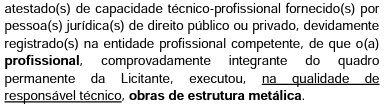 CAPACIDADE TÉCNICA: CAPACIDADE TÉCNICA: CAPACIDADE TÉCNICA: CAPACIDADE TÉCNICA: CAPACIDADE TÉCNICA: CAPACIDADE OPERACIONAL: 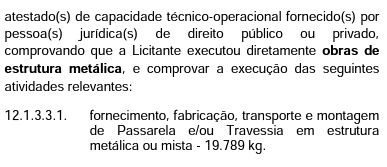 CAPACIDADE OPERACIONAL: CAPACIDADE OPERACIONAL: CAPACIDADE OPERACIONAL: CAPACIDADE OPERACIONAL: CAPACIDADE OPERACIONAL:  ÍNDICES ECONÔMICOS: conforme edital.  ÍNDICES ECONÔMICOS: conforme edital.  ÍNDICES ECONÔMICOS: conforme edital.  ÍNDICES ECONÔMICOS: conforme edital.  ÍNDICES ECONÔMICOS: conforme edital.  ÍNDICES ECONÔMICOS: conforme edital. OBSERVAÇÕES: OBTENÇÃO DO EDITAL: O edital e seus anexos encontram-se disponíveis para acesso dos interessados no site da PBH, no link licitações e editais (https://prefeitura.pbh.gov.br/licitacoes) e no Portal de Compras do Governo Federal (https:// www.comprasgovernamentais.gov.br).    CONSULTAS DE CARÁTER TÉCNICO OU LEGAL E IMPUGNAÇÕES: CONFORME ITEM 5 DO EDITAL. RECEBIMENTO DOS DOCUMENTOS DE HABILITAÇÃO: APENAS DA LICITANTE VENCEDORA, MEDIANTE CONVOCAÇÃO EM MEIO ELETRÔNICO. REFERÊNCIA DE TEMPO: HORÁRIO DE BRASÍLIA.https://prefeitura.pbh.gov.br/obras-e-infraestrutura/licitacao/regime-diferenciado-de-contratacao-037-2022 OBSERVAÇÕES: OBTENÇÃO DO EDITAL: O edital e seus anexos encontram-se disponíveis para acesso dos interessados no site da PBH, no link licitações e editais (https://prefeitura.pbh.gov.br/licitacoes) e no Portal de Compras do Governo Federal (https:// www.comprasgovernamentais.gov.br).    CONSULTAS DE CARÁTER TÉCNICO OU LEGAL E IMPUGNAÇÕES: CONFORME ITEM 5 DO EDITAL. RECEBIMENTO DOS DOCUMENTOS DE HABILITAÇÃO: APENAS DA LICITANTE VENCEDORA, MEDIANTE CONVOCAÇÃO EM MEIO ELETRÔNICO. REFERÊNCIA DE TEMPO: HORÁRIO DE BRASÍLIA.https://prefeitura.pbh.gov.br/obras-e-infraestrutura/licitacao/regime-diferenciado-de-contratacao-037-2022 OBSERVAÇÕES: OBTENÇÃO DO EDITAL: O edital e seus anexos encontram-se disponíveis para acesso dos interessados no site da PBH, no link licitações e editais (https://prefeitura.pbh.gov.br/licitacoes) e no Portal de Compras do Governo Federal (https:// www.comprasgovernamentais.gov.br).    CONSULTAS DE CARÁTER TÉCNICO OU LEGAL E IMPUGNAÇÕES: CONFORME ITEM 5 DO EDITAL. RECEBIMENTO DOS DOCUMENTOS DE HABILITAÇÃO: APENAS DA LICITANTE VENCEDORA, MEDIANTE CONVOCAÇÃO EM MEIO ELETRÔNICO. REFERÊNCIA DE TEMPO: HORÁRIO DE BRASÍLIA.https://prefeitura.pbh.gov.br/obras-e-infraestrutura/licitacao/regime-diferenciado-de-contratacao-037-2022 OBSERVAÇÕES: OBTENÇÃO DO EDITAL: O edital e seus anexos encontram-se disponíveis para acesso dos interessados no site da PBH, no link licitações e editais (https://prefeitura.pbh.gov.br/licitacoes) e no Portal de Compras do Governo Federal (https:// www.comprasgovernamentais.gov.br).    CONSULTAS DE CARÁTER TÉCNICO OU LEGAL E IMPUGNAÇÕES: CONFORME ITEM 5 DO EDITAL. RECEBIMENTO DOS DOCUMENTOS DE HABILITAÇÃO: APENAS DA LICITANTE VENCEDORA, MEDIANTE CONVOCAÇÃO EM MEIO ELETRÔNICO. REFERÊNCIA DE TEMPO: HORÁRIO DE BRASÍLIA.https://prefeitura.pbh.gov.br/obras-e-infraestrutura/licitacao/regime-diferenciado-de-contratacao-037-2022 OBSERVAÇÕES: OBTENÇÃO DO EDITAL: O edital e seus anexos encontram-se disponíveis para acesso dos interessados no site da PBH, no link licitações e editais (https://prefeitura.pbh.gov.br/licitacoes) e no Portal de Compras do Governo Federal (https:// www.comprasgovernamentais.gov.br).    CONSULTAS DE CARÁTER TÉCNICO OU LEGAL E IMPUGNAÇÕES: CONFORME ITEM 5 DO EDITAL. RECEBIMENTO DOS DOCUMENTOS DE HABILITAÇÃO: APENAS DA LICITANTE VENCEDORA, MEDIANTE CONVOCAÇÃO EM MEIO ELETRÔNICO. REFERÊNCIA DE TEMPO: HORÁRIO DE BRASÍLIA.https://prefeitura.pbh.gov.br/obras-e-infraestrutura/licitacao/regime-diferenciado-de-contratacao-037-2022 OBSERVAÇÕES: OBTENÇÃO DO EDITAL: O edital e seus anexos encontram-se disponíveis para acesso dos interessados no site da PBH, no link licitações e editais (https://prefeitura.pbh.gov.br/licitacoes) e no Portal de Compras do Governo Federal (https:// www.comprasgovernamentais.gov.br).    CONSULTAS DE CARÁTER TÉCNICO OU LEGAL E IMPUGNAÇÕES: CONFORME ITEM 5 DO EDITAL. RECEBIMENTO DOS DOCUMENTOS DE HABILITAÇÃO: APENAS DA LICITANTE VENCEDORA, MEDIANTE CONVOCAÇÃO EM MEIO ELETRÔNICO. REFERÊNCIA DE TEMPO: HORÁRIO DE BRASÍLIA.https://prefeitura.pbh.gov.br/obras-e-infraestrutura/licitacao/regime-diferenciado-de-contratacao-037-2022  ÓRGÃO LICITANTE: SMOBI ÓRGÃO LICITANTE: SMOBIEDITAL: SMOBI 034/2022-RDC PROCESSO Nº 01-025.825/22-24EDITAL: SMOBI 034/2022-RDC PROCESSO Nº 01-025.825/22-24EDITAL: SMOBI 034/2022-RDC PROCESSO Nº 01-025.825/22-24EDITAL: SMOBI 034/2022-RDC PROCESSO Nº 01-025.825/22-24Endereço: Rua dos Guajajaras, 1107 – 14° andar - Centro, Belo Horizonte - MG, 30180-105Informações: Telefone: (31) 3277-8102 - (31) 3277-5020 - Sites: www.licitacoes.caixa.gov.br e www.pbh.gov.br - E-mail cpl.sudecap@pbh.gov.br Endereço: Rua dos Guajajaras, 1107 – 14° andar - Centro, Belo Horizonte - MG, 30180-105Informações: Telefone: (31) 3277-8102 - (31) 3277-5020 - Sites: www.licitacoes.caixa.gov.br e www.pbh.gov.br - E-mail cpl.sudecap@pbh.gov.br Endereço: Rua dos Guajajaras, 1107 – 14° andar - Centro, Belo Horizonte - MG, 30180-105Informações: Telefone: (31) 3277-8102 - (31) 3277-5020 - Sites: www.licitacoes.caixa.gov.br e www.pbh.gov.br - E-mail cpl.sudecap@pbh.gov.br Endereço: Rua dos Guajajaras, 1107 – 14° andar - Centro, Belo Horizonte - MG, 30180-105Informações: Telefone: (31) 3277-8102 - (31) 3277-5020 - Sites: www.licitacoes.caixa.gov.br e www.pbh.gov.br - E-mail cpl.sudecap@pbh.gov.br Endereço: Rua dos Guajajaras, 1107 – 14° andar - Centro, Belo Horizonte - MG, 30180-105Informações: Telefone: (31) 3277-8102 - (31) 3277-5020 - Sites: www.licitacoes.caixa.gov.br e www.pbh.gov.br - E-mail cpl.sudecap@pbh.gov.br Endereço: Rua dos Guajajaras, 1107 – 14° andar - Centro, Belo Horizonte - MG, 30180-105Informações: Telefone: (31) 3277-8102 - (31) 3277-5020 - Sites: www.licitacoes.caixa.gov.br e www.pbh.gov.br - E-mail cpl.sudecap@pbh.gov.br OBJETO: Contratação da Otimização do Sistema de Macrodrenagem do Córrego Santa Inês – Via 710. MODALIDADE: REGIME DIFERENCIADO DE CONTRATAÇÕES ELETRÔNICO. TIPO: MENOR PREÇO, AFERIDO DE FORMA GLOBAL. REGIME DE EXECUÇÃO: EMPREITADA POR PREÇO unitário. ORÇAMENTO ESTIMADO: NÃO SIGILOSO DATA BASE: novembro/2021 MODO DE DISPUTA: FECHADO.OBJETO: Contratação da Otimização do Sistema de Macrodrenagem do Córrego Santa Inês – Via 710. MODALIDADE: REGIME DIFERENCIADO DE CONTRATAÇÕES ELETRÔNICO. TIPO: MENOR PREÇO, AFERIDO DE FORMA GLOBAL. REGIME DE EXECUÇÃO: EMPREITADA POR PREÇO unitário. ORÇAMENTO ESTIMADO: NÃO SIGILOSO DATA BASE: novembro/2021 MODO DE DISPUTA: FECHADO.OBJETO: Contratação da Otimização do Sistema de Macrodrenagem do Córrego Santa Inês – Via 710. MODALIDADE: REGIME DIFERENCIADO DE CONTRATAÇÕES ELETRÔNICO. TIPO: MENOR PREÇO, AFERIDO DE FORMA GLOBAL. REGIME DE EXECUÇÃO: EMPREITADA POR PREÇO unitário. ORÇAMENTO ESTIMADO: NÃO SIGILOSO DATA BASE: novembro/2021 MODO DE DISPUTA: FECHADO.OBJETO: Contratação da Otimização do Sistema de Macrodrenagem do Córrego Santa Inês – Via 710. MODALIDADE: REGIME DIFERENCIADO DE CONTRATAÇÕES ELETRÔNICO. TIPO: MENOR PREÇO, AFERIDO DE FORMA GLOBAL. REGIME DE EXECUÇÃO: EMPREITADA POR PREÇO unitário. ORÇAMENTO ESTIMADO: NÃO SIGILOSO DATA BASE: novembro/2021 MODO DE DISPUTA: FECHADO.DATAS: RECEBIMENTO DAS PROPOSTAS EXCLUSIVAMENTE POR MEIO ELETRÔNICO: ATÉ AS 14:00H DO DIA 01/08/2022.JULGAMENTO DAS PROPOSTAS EM MEIO ELETRÔNICO: A PARTIR DAS 14:00H DO DIA 01/08/2022.DATAS: RECEBIMENTO DAS PROPOSTAS EXCLUSIVAMENTE POR MEIO ELETRÔNICO: ATÉ AS 14:00H DO DIA 01/08/2022.JULGAMENTO DAS PROPOSTAS EM MEIO ELETRÔNICO: A PARTIR DAS 14:00H DO DIA 01/08/2022.VALORESVALORESVALORESVALORESVALORESVALORESValor Estimado da ObraCapital Social Capital Social Garantia de PropostaGarantia de PropostaValor do EditalR$ 27.401.305,93R$ R$ R$ 2.740.130,59R$ 2.740.130,59R$ -CAPACIDADE TÉCNICA: 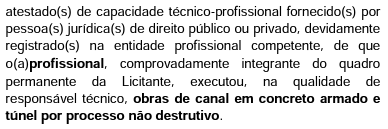 CAPACIDADE TÉCNICA: CAPACIDADE TÉCNICA: CAPACIDADE TÉCNICA: CAPACIDADE TÉCNICA: CAPACIDADE TÉCNICA: CAPACIDADE OPERACIONAL: 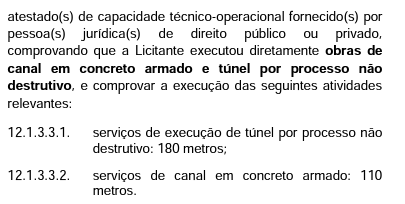 CAPACIDADE OPERACIONAL: CAPACIDADE OPERACIONAL: CAPACIDADE OPERACIONAL: CAPACIDADE OPERACIONAL: CAPACIDADE OPERACIONAL:  ÍNDICES ECONÔMICOS: conforme edital.  ÍNDICES ECONÔMICOS: conforme edital.  ÍNDICES ECONÔMICOS: conforme edital.  ÍNDICES ECONÔMICOS: conforme edital.  ÍNDICES ECONÔMICOS: conforme edital.  ÍNDICES ECONÔMICOS: conforme edital. OBSERVAÇÕES: OBTENÇÃO DO EDITAL: O edital e seus anexos encontram-se disponíveis para acesso dos interessados no site da PBH, no link licitações e editais (https://prefeitura.pbh.gov.br/licitacoes) e no Portal de Compras do Governo Federal (https://comprasgovernamentais.gov.br). CONSULTAS DE CARÁTER TÉCNICO OU LEGAL E IMPUGNAÇÕES: CONFORME ITEM 5 DO EDITAL. RECEBIMENTO DOS DOCUMENTOS DE HABILITAÇÃO: APENAS DA LICITANTE VENCEDORA, MEDIANTE CONVOCAÇÃO EM MEIO ELETRÔNICO. REFERÊNCIA DE TEMPO: HORÁRIO DE BRASÍLIA.https://prefeitura.pbh.gov.br/obras-e-infraestrutura/licitacao/regime-diferenciado-de-contratacao-034-2022 OBSERVAÇÕES: OBTENÇÃO DO EDITAL: O edital e seus anexos encontram-se disponíveis para acesso dos interessados no site da PBH, no link licitações e editais (https://prefeitura.pbh.gov.br/licitacoes) e no Portal de Compras do Governo Federal (https://comprasgovernamentais.gov.br). CONSULTAS DE CARÁTER TÉCNICO OU LEGAL E IMPUGNAÇÕES: CONFORME ITEM 5 DO EDITAL. RECEBIMENTO DOS DOCUMENTOS DE HABILITAÇÃO: APENAS DA LICITANTE VENCEDORA, MEDIANTE CONVOCAÇÃO EM MEIO ELETRÔNICO. REFERÊNCIA DE TEMPO: HORÁRIO DE BRASÍLIA.https://prefeitura.pbh.gov.br/obras-e-infraestrutura/licitacao/regime-diferenciado-de-contratacao-034-2022 OBSERVAÇÕES: OBTENÇÃO DO EDITAL: O edital e seus anexos encontram-se disponíveis para acesso dos interessados no site da PBH, no link licitações e editais (https://prefeitura.pbh.gov.br/licitacoes) e no Portal de Compras do Governo Federal (https://comprasgovernamentais.gov.br). CONSULTAS DE CARÁTER TÉCNICO OU LEGAL E IMPUGNAÇÕES: CONFORME ITEM 5 DO EDITAL. RECEBIMENTO DOS DOCUMENTOS DE HABILITAÇÃO: APENAS DA LICITANTE VENCEDORA, MEDIANTE CONVOCAÇÃO EM MEIO ELETRÔNICO. REFERÊNCIA DE TEMPO: HORÁRIO DE BRASÍLIA.https://prefeitura.pbh.gov.br/obras-e-infraestrutura/licitacao/regime-diferenciado-de-contratacao-034-2022 OBSERVAÇÕES: OBTENÇÃO DO EDITAL: O edital e seus anexos encontram-se disponíveis para acesso dos interessados no site da PBH, no link licitações e editais (https://prefeitura.pbh.gov.br/licitacoes) e no Portal de Compras do Governo Federal (https://comprasgovernamentais.gov.br). CONSULTAS DE CARÁTER TÉCNICO OU LEGAL E IMPUGNAÇÕES: CONFORME ITEM 5 DO EDITAL. RECEBIMENTO DOS DOCUMENTOS DE HABILITAÇÃO: APENAS DA LICITANTE VENCEDORA, MEDIANTE CONVOCAÇÃO EM MEIO ELETRÔNICO. REFERÊNCIA DE TEMPO: HORÁRIO DE BRASÍLIA.https://prefeitura.pbh.gov.br/obras-e-infraestrutura/licitacao/regime-diferenciado-de-contratacao-034-2022 OBSERVAÇÕES: OBTENÇÃO DO EDITAL: O edital e seus anexos encontram-se disponíveis para acesso dos interessados no site da PBH, no link licitações e editais (https://prefeitura.pbh.gov.br/licitacoes) e no Portal de Compras do Governo Federal (https://comprasgovernamentais.gov.br). CONSULTAS DE CARÁTER TÉCNICO OU LEGAL E IMPUGNAÇÕES: CONFORME ITEM 5 DO EDITAL. RECEBIMENTO DOS DOCUMENTOS DE HABILITAÇÃO: APENAS DA LICITANTE VENCEDORA, MEDIANTE CONVOCAÇÃO EM MEIO ELETRÔNICO. REFERÊNCIA DE TEMPO: HORÁRIO DE BRASÍLIA.https://prefeitura.pbh.gov.br/obras-e-infraestrutura/licitacao/regime-diferenciado-de-contratacao-034-2022 OBSERVAÇÕES: OBTENÇÃO DO EDITAL: O edital e seus anexos encontram-se disponíveis para acesso dos interessados no site da PBH, no link licitações e editais (https://prefeitura.pbh.gov.br/licitacoes) e no Portal de Compras do Governo Federal (https://comprasgovernamentais.gov.br). CONSULTAS DE CARÁTER TÉCNICO OU LEGAL E IMPUGNAÇÕES: CONFORME ITEM 5 DO EDITAL. RECEBIMENTO DOS DOCUMENTOS DE HABILITAÇÃO: APENAS DA LICITANTE VENCEDORA, MEDIANTE CONVOCAÇÃO EM MEIO ELETRÔNICO. REFERÊNCIA DE TEMPO: HORÁRIO DE BRASÍLIA.https://prefeitura.pbh.gov.br/obras-e-infraestrutura/licitacao/regime-diferenciado-de-contratacao-034-2022 ÓRGÃO LICITANTE: COPASA-MGÓRGÃO LICITANTE: COPASA-MGEDITAL: Nº CPLI. 1120220117Endereço: Rua Carangola, 606, térreo, bairro Santo Antônio, Belo Horizonte/MG.Informações: Telefone: (31) 3250-1618/1619. Fax: (31) 3250-1670/1317. E-mail: Endereço: Rua Carangola, 606, térreo, bairro Santo Antônio, Belo Horizonte/MG.Informações: Telefone: (31) 3250-1618/1619. Fax: (31) 3250-1670/1317. E-mail: Endereço: Rua Carangola, 606, térreo, bairro Santo Antônio, Belo Horizonte/MG.Informações: Telefone: (31) 3250-1618/1619. Fax: (31) 3250-1670/1317. E-mail: OBJETO: execução, com fornecimento total de materiais, das obras e serviços de recuperação de trechos rompidos no Interceptor do Rio Mosquito em Porteirinha / MG. Dia: OBJETO: execução, com fornecimento total de materiais, das obras e serviços de recuperação de trechos rompidos no Interceptor do Rio Mosquito em Porteirinha / MG. Dia: DATAS: Entrega: 01/08/2022 às 08:30Abertura: 01/08/2022 às 08:30Prazo de execução: 03 meses.VALORESVALORESVALORESValor Estimado da ObraCapital Social Igual ou SuperiorCapital Social Igual ou SuperiorR$ 599.927,04--CAPACIDADE TÉCNICA: a) Rede de Esgoto com diâmetro igual ou superior a 400 (quatrocentos) mmCAPACIDADE TÉCNICA: a) Rede de Esgoto com diâmetro igual ou superior a 400 (quatrocentos) mmCAPACIDADE TÉCNICA: a) Rede de Esgoto com diâmetro igual ou superior a 400 (quatrocentos) mmCAPACIDADE OPERACIONAL: a) Rede de Esgoto com diâmetro igual ou superior a 400 (quatrocentos) mmCAPACIDADE OPERACIONAL: a) Rede de Esgoto com diâmetro igual ou superior a 400 (quatrocentos) mmCAPACIDADE OPERACIONAL: a) Rede de Esgoto com diâmetro igual ou superior a 400 (quatrocentos) mmÍNDICES ECONÔMICOS: conforme edital. ÍNDICES ECONÔMICOS: conforme edital. ÍNDICES ECONÔMICOS: conforme edital. Obs.: Mais informações e o caderno de licitação poderão ser obtidos, gratuitamente, através de download no endereço: www.copasa.com.br (link: licitações e contratos/licitações, pesquisar pelo número da licitação), a partir do dia 08/07/2022. As interessadas poderão designar engenheiro ou Arquiteto para efetuar visita técnica, para conhecimento das obras e serviços a serem executados. Para acompanhamento da visita técnica, fornecimento de informações e prestação de esclarecimentos porventura solicitados pelos interessados, estará disponível, o Sr. Douglas de Sá Macedo ou outro empregado da COPASA MG, do dia 08 de julho de 2022 ao dia 29 de julho de 2022. O agendamento da visita poderá ser feito pelo e-mail: usen@copasa.com.br ou pelo telefone:  38 32229 5731.https://www2.copasa.com.br/PortalComprasPrd/#/pesquisaDetalhes/2648E00C00261EECBFBD8DD1307DE0A9 Obs.: Mais informações e o caderno de licitação poderão ser obtidos, gratuitamente, através de download no endereço: www.copasa.com.br (link: licitações e contratos/licitações, pesquisar pelo número da licitação), a partir do dia 08/07/2022. As interessadas poderão designar engenheiro ou Arquiteto para efetuar visita técnica, para conhecimento das obras e serviços a serem executados. Para acompanhamento da visita técnica, fornecimento de informações e prestação de esclarecimentos porventura solicitados pelos interessados, estará disponível, o Sr. Douglas de Sá Macedo ou outro empregado da COPASA MG, do dia 08 de julho de 2022 ao dia 29 de julho de 2022. O agendamento da visita poderá ser feito pelo e-mail: usen@copasa.com.br ou pelo telefone:  38 32229 5731.https://www2.copasa.com.br/PortalComprasPrd/#/pesquisaDetalhes/2648E00C00261EECBFBD8DD1307DE0A9 Obs.: Mais informações e o caderno de licitação poderão ser obtidos, gratuitamente, através de download no endereço: www.copasa.com.br (link: licitações e contratos/licitações, pesquisar pelo número da licitação), a partir do dia 08/07/2022. As interessadas poderão designar engenheiro ou Arquiteto para efetuar visita técnica, para conhecimento das obras e serviços a serem executados. Para acompanhamento da visita técnica, fornecimento de informações e prestação de esclarecimentos porventura solicitados pelos interessados, estará disponível, o Sr. Douglas de Sá Macedo ou outro empregado da COPASA MG, do dia 08 de julho de 2022 ao dia 29 de julho de 2022. O agendamento da visita poderá ser feito pelo e-mail: usen@copasa.com.br ou pelo telefone:  38 32229 5731.https://www2.copasa.com.br/PortalComprasPrd/#/pesquisaDetalhes/2648E00C00261EECBFBD8DD1307DE0A9 ÓRGÃO LICITANTE: COPASA-MGÓRGÃO LICITANTE: COPASA-MGEDITAL: Nº CPLI. 1120220124Endereço: Rua Carangola, 606, térreo, bairro Santo Antônio, Belo Horizonte/MG.Informações: Telefone: (31) 3250-1618/1619. Fax: (31) 3250-1670/1317. E-mail: Endereço: Rua Carangola, 606, térreo, bairro Santo Antônio, Belo Horizonte/MG.Informações: Telefone: (31) 3250-1618/1619. Fax: (31) 3250-1670/1317. E-mail: Endereço: Rua Carangola, 606, térreo, bairro Santo Antônio, Belo Horizonte/MG.Informações: Telefone: (31) 3250-1618/1619. Fax: (31) 3250-1670/1317. E-mail: OBJETO: execução, com fornecimento total de materiais e equipamentos, das obras e serviços de Melhorias do Sistema de Abastecimento de Água da cidade de Caratinga / MG. OBJETO: execução, com fornecimento total de materiais e equipamentos, das obras e serviços de Melhorias do Sistema de Abastecimento de Água da cidade de Caratinga / MG. DATAS: Entrega: 01/08/2022 às 14:30Abertura: 01/08/2022 às 14:30Prazo de execução: 08 meses.VALORESVALORESVALORESValor Estimado da ObraCapital Social Igual ou SuperiorCapital Social Igual ou SuperiorR$ 3.669.803,98--CAPACIDADE TÉCNICA: a) Tubulação com diâmetro igual ou superior a 250 (duzentos e cinquenta) mm.CAPACIDADE TÉCNICA: a) Tubulação com diâmetro igual ou superior a 250 (duzentos e cinquenta) mm.CAPACIDADE TÉCNICA: a) Tubulação com diâmetro igual ou superior a 250 (duzentos e cinquenta) mm.CAPACIDADE OPERACIONAL: a) Tubulação com diâmetro igual ou superior a 50 (cinquenta) mm e com extensão igual ou superior a 2.600 (dois mil e seiscentos) m;b) Tubulação em PVC e/ou ferro fundido e/ou aço e/ou concreto, com diâmetro igual ou superior a 400 (quatrocentos) mm e com extensão igual ou superior a 300 (trezentos) m;c) Pavimento asfáltico (CBUQ e/ou PMF) com quantidade igual ou superior a 1.000 (hum mil) m²;d) Base compactada para pavimento com quantidade igual ou superior a 300 (trezentos) m3;e) Aterro compactado, com controle de compactação de 97% do proctor normal, e quantidade igual ou superior a 1.900(hum mil e novecentos) m3.CAPACIDADE OPERACIONAL: a) Tubulação com diâmetro igual ou superior a 50 (cinquenta) mm e com extensão igual ou superior a 2.600 (dois mil e seiscentos) m;b) Tubulação em PVC e/ou ferro fundido e/ou aço e/ou concreto, com diâmetro igual ou superior a 400 (quatrocentos) mm e com extensão igual ou superior a 300 (trezentos) m;c) Pavimento asfáltico (CBUQ e/ou PMF) com quantidade igual ou superior a 1.000 (hum mil) m²;d) Base compactada para pavimento com quantidade igual ou superior a 300 (trezentos) m3;e) Aterro compactado, com controle de compactação de 97% do proctor normal, e quantidade igual ou superior a 1.900(hum mil e novecentos) m3.CAPACIDADE OPERACIONAL: a) Tubulação com diâmetro igual ou superior a 50 (cinquenta) mm e com extensão igual ou superior a 2.600 (dois mil e seiscentos) m;b) Tubulação em PVC e/ou ferro fundido e/ou aço e/ou concreto, com diâmetro igual ou superior a 400 (quatrocentos) mm e com extensão igual ou superior a 300 (trezentos) m;c) Pavimento asfáltico (CBUQ e/ou PMF) com quantidade igual ou superior a 1.000 (hum mil) m²;d) Base compactada para pavimento com quantidade igual ou superior a 300 (trezentos) m3;e) Aterro compactado, com controle de compactação de 97% do proctor normal, e quantidade igual ou superior a 1.900(hum mil e novecentos) m3.ÍNDICES ECONÔMICOS: conforme edital. ÍNDICES ECONÔMICOS: conforme edital. ÍNDICES ECONÔMICOS: conforme edital. Obs.: Mais informações e o caderno de licitação poderão ser obtidos, gratuitamente, através de download no endereço: www.copasa.com.br (link: licitações e contratos/licitações, pesquisar pelo número da licitação), a partir do dia 08/07/2022. https://www2.copasa.com.br/PortalComprasPrd/#/pesquisaDetalhes/2648E00C00261EECBFBDA73CCED620FB As interessadas poderão designar engenheiro ou Arquiteto para efetuar visita técnica, para conhecimento das obras e serviços a serem executados. Para acompanhamento da visita técnica, fornecimento de informações e prestação de esclarecimentos porventura solicitados pelos interessados, estará disponível, o Sr. Danilo Branco da Costa ou outro empregado da COPASA MG, do dia 08 de julho de 2022 ao dia 29 de julho de 2022. O agendamento da visita poderá ser feito pelo e-mail: usel@copasa.com.br ou pelo telefone 31 3827 7554.Obs.: Mais informações e o caderno de licitação poderão ser obtidos, gratuitamente, através de download no endereço: www.copasa.com.br (link: licitações e contratos/licitações, pesquisar pelo número da licitação), a partir do dia 08/07/2022. https://www2.copasa.com.br/PortalComprasPrd/#/pesquisaDetalhes/2648E00C00261EECBFBDA73CCED620FB As interessadas poderão designar engenheiro ou Arquiteto para efetuar visita técnica, para conhecimento das obras e serviços a serem executados. Para acompanhamento da visita técnica, fornecimento de informações e prestação de esclarecimentos porventura solicitados pelos interessados, estará disponível, o Sr. Danilo Branco da Costa ou outro empregado da COPASA MG, do dia 08 de julho de 2022 ao dia 29 de julho de 2022. O agendamento da visita poderá ser feito pelo e-mail: usel@copasa.com.br ou pelo telefone 31 3827 7554.Obs.: Mais informações e o caderno de licitação poderão ser obtidos, gratuitamente, através de download no endereço: www.copasa.com.br (link: licitações e contratos/licitações, pesquisar pelo número da licitação), a partir do dia 08/07/2022. https://www2.copasa.com.br/PortalComprasPrd/#/pesquisaDetalhes/2648E00C00261EECBFBDA73CCED620FB As interessadas poderão designar engenheiro ou Arquiteto para efetuar visita técnica, para conhecimento das obras e serviços a serem executados. Para acompanhamento da visita técnica, fornecimento de informações e prestação de esclarecimentos porventura solicitados pelos interessados, estará disponível, o Sr. Danilo Branco da Costa ou outro empregado da COPASA MG, do dia 08 de julho de 2022 ao dia 29 de julho de 2022. O agendamento da visita poderá ser feito pelo e-mail: usel@copasa.com.br ou pelo telefone 31 3827 7554.ÓRGÃO LICITANTE: COPASA-MGÓRGÃO LICITANTE: COPASA-MGEDITAL: Nº CPLI. 1120220087Endereço: Rua Carangola, 606, térreo, bairro Santo Antônio, Belo Horizonte/MG.Informações: Telefone: (31) 3250-1618/1619. Fax: (31) 3250-1670/1317. E-mail: Endereço: Rua Carangola, 606, térreo, bairro Santo Antônio, Belo Horizonte/MG.Informações: Telefone: (31) 3250-1618/1619. Fax: (31) 3250-1670/1317. E-mail: Endereço: Rua Carangola, 606, térreo, bairro Santo Antônio, Belo Horizonte/MG.Informações: Telefone: (31) 3250-1618/1619. Fax: (31) 3250-1670/1317. E-mail: OBJETO: execução, com fornecimento total de materiais, das obras e serviços de Ampliação / Melhorias Operacionais do Sistema de Abastecimento de Água do Município de Extrema / MG. OBJETO: execução, com fornecimento total de materiais, das obras e serviços de Ampliação / Melhorias Operacionais do Sistema de Abastecimento de Água do Município de Extrema / MG. DATAS: Entrega: 02/08/2022 às 08:30Abertura: 02/08/2022 às 08:30Prazo de execução: 06 meses.VALORESVALORESVALORESValor Estimado da ObraCapital Social Igual ou SuperiorCapital Social Igual ou SuperiorR$ 2.499.341,17--CAPACIDADE TÉCNICA: a) Reservatório metálico, com capacidade igual ou superior a 250 (duzentos e cinquenta) m3CAPACIDADE TÉCNICA: a) Reservatório metálico, com capacidade igual ou superior a 250 (duzentos e cinquenta) m3CAPACIDADE TÉCNICA: a) Reservatório metálico, com capacidade igual ou superior a 250 (duzentos e cinquenta) m3CAPACIDADE OPERACIONAL:  a) Reservatório metálico, com capacidade igual ou superior a 250 (duzentos e cinquenta) m3 CAPACIDADE OPERACIONAL:  a) Reservatório metálico, com capacidade igual ou superior a 250 (duzentos e cinquenta) m3 CAPACIDADE OPERACIONAL:  a) Reservatório metálico, com capacidade igual ou superior a 250 (duzentos e cinquenta) m3 ÍNDICES ECONÔMICOS: conforme edital. ÍNDICES ECONÔMICOS: conforme edital. ÍNDICES ECONÔMICOS: conforme edital. Obs.: Mais informações e o caderno de licitação poderão ser obtidos, gratuitamente, através de download no endereço: www.copasa.com.br (link: licitações e contratos/licitações, pesquisar pelo número da licitação), a partir do dia 08/07/2022.https://www2.copasa.com.br/PortalComprasPrd/#/pesquisaDetalhes/2648E00C00261EECBFC0088BD4382983 As interessadas poderão designar engenheiro ou Arquiteto para efetuar visita técnica, para conhecimento das obras e serviços a serem executados. Para acompanhamento da visita técnica, fornecimento de informações e prestação de esclarecimentos porventura solicitados pelos interessados, estará disponível, o Sr. Égonn Hendrigo Carvalho Silva ou outro empregado da COPASA MG, do dia 08 de julho de 2022 ao dia 01 de agosto de 2022. O agendamento da visita poderá ser feito pelo e-mail: grpo@copasa.com.br ou pelo telefone 35 998116297.Obs.: Mais informações e o caderno de licitação poderão ser obtidos, gratuitamente, através de download no endereço: www.copasa.com.br (link: licitações e contratos/licitações, pesquisar pelo número da licitação), a partir do dia 08/07/2022.https://www2.copasa.com.br/PortalComprasPrd/#/pesquisaDetalhes/2648E00C00261EECBFC0088BD4382983 As interessadas poderão designar engenheiro ou Arquiteto para efetuar visita técnica, para conhecimento das obras e serviços a serem executados. Para acompanhamento da visita técnica, fornecimento de informações e prestação de esclarecimentos porventura solicitados pelos interessados, estará disponível, o Sr. Égonn Hendrigo Carvalho Silva ou outro empregado da COPASA MG, do dia 08 de julho de 2022 ao dia 01 de agosto de 2022. O agendamento da visita poderá ser feito pelo e-mail: grpo@copasa.com.br ou pelo telefone 35 998116297.Obs.: Mais informações e o caderno de licitação poderão ser obtidos, gratuitamente, através de download no endereço: www.copasa.com.br (link: licitações e contratos/licitações, pesquisar pelo número da licitação), a partir do dia 08/07/2022.https://www2.copasa.com.br/PortalComprasPrd/#/pesquisaDetalhes/2648E00C00261EECBFC0088BD4382983 As interessadas poderão designar engenheiro ou Arquiteto para efetuar visita técnica, para conhecimento das obras e serviços a serem executados. Para acompanhamento da visita técnica, fornecimento de informações e prestação de esclarecimentos porventura solicitados pelos interessados, estará disponível, o Sr. Égonn Hendrigo Carvalho Silva ou outro empregado da COPASA MG, do dia 08 de julho de 2022 ao dia 01 de agosto de 2022. O agendamento da visita poderá ser feito pelo e-mail: grpo@copasa.com.br ou pelo telefone 35 998116297.ÓRGÃO LICITANTE: COPASA-MGÓRGÃO LICITANTE: COPASA-MGEDITAL: Nº CPLI. 1120220122Endereço: Rua Carangola, 606, térreo, bairro Santo Antônio, Belo Horizonte/MG.Informações: Telefone: (31) 3250-1618/1619. Fax: (31) 3250-1670/1317. E-mail: Endereço: Rua Carangola, 606, térreo, bairro Santo Antônio, Belo Horizonte/MG.Informações: Telefone: (31) 3250-1618/1619. Fax: (31) 3250-1670/1317. E-mail: Endereço: Rua Carangola, 606, térreo, bairro Santo Antônio, Belo Horizonte/MG.Informações: Telefone: (31) 3250-1618/1619. Fax: (31) 3250-1670/1317. E-mail: OBJETO: execução, com fornecimento parcial de materiais, das obras e serviços de perfuração de poços tubulares profundos, testes de bombeamento, montagem e instalação de poços tubulares profundos, novos (a serem perfurados ao longo do contrato) ou existentes (que já estão perfurados), assentamento e urbanização das áreas, referentes às unidades de captação de águas subterrâneas através dos referidos poços tubulares profundos, a serem operados pela COPANOR, no âmbito de seus núcleos operacionais e em conformidade com os projetos padrões bem como a prestação de serviços de manutenção de poços tubulares profundos, testes de bombeamento e testes de interferência, em poços tubulares profundos operados pela COPANOR, no âmbito dos seus núcleos operacionais e em conformidade com as legislações vigentes. OBJETO: execução, com fornecimento parcial de materiais, das obras e serviços de perfuração de poços tubulares profundos, testes de bombeamento, montagem e instalação de poços tubulares profundos, novos (a serem perfurados ao longo do contrato) ou existentes (que já estão perfurados), assentamento e urbanização das áreas, referentes às unidades de captação de águas subterrâneas através dos referidos poços tubulares profundos, a serem operados pela COPANOR, no âmbito de seus núcleos operacionais e em conformidade com os projetos padrões bem como a prestação de serviços de manutenção de poços tubulares profundos, testes de bombeamento e testes de interferência, em poços tubulares profundos operados pela COPANOR, no âmbito dos seus núcleos operacionais e em conformidade com as legislações vigentes. DATAS: Entrega: 02/08/2022 às 14:30Abertura: 02/08/2022 às 14:30Prazo de execução: 24 meses.VALORESVALORESVALORESValor Estimado da ObraCapital Social Igual ou SuperiorCapital Social Igual ou SuperiorR$ 4.999.904,52--CAPACIDADE TÉCNICA: a) Manutenção ou montagem/instalação de poços tubulares profundos;b) Construção civil e/ou reforma predial;c) Perfuração de poço tubular profundo com diâmetro maior ou igual a 150 (cento e cinquenta) mm.CAPACIDADE TÉCNICA: a) Manutenção ou montagem/instalação de poços tubulares profundos;b) Construção civil e/ou reforma predial;c) Perfuração de poço tubular profundo com diâmetro maior ou igual a 150 (cento e cinquenta) mm.CAPACIDADE TÉCNICA: a) Manutenção ou montagem/instalação de poços tubulares profundos;b) Construção civil e/ou reforma predial;c) Perfuração de poço tubular profundo com diâmetro maior ou igual a 150 (cento e cinquenta) mm.CAPACIDADE OPERACIONAL: a) Manutenção ou montagem/instalação de poços tubulares profundos;b) Construção civil e/ou reforma predial;c) Perfuração de poço tubular profundo com diâmetro maior ou igual a 150 (cento e cinquenta) mm e quantidade igual ou superior a 07 (sete) un.CAPACIDADE OPERACIONAL: a) Manutenção ou montagem/instalação de poços tubulares profundos;b) Construção civil e/ou reforma predial;c) Perfuração de poço tubular profundo com diâmetro maior ou igual a 150 (cento e cinquenta) mm e quantidade igual ou superior a 07 (sete) un.CAPACIDADE OPERACIONAL: a) Manutenção ou montagem/instalação de poços tubulares profundos;b) Construção civil e/ou reforma predial;c) Perfuração de poço tubular profundo com diâmetro maior ou igual a 150 (cento e cinquenta) mm e quantidade igual ou superior a 07 (sete) un.ÍNDICES ECONÔMICOS: conforme edital. ÍNDICES ECONÔMICOS: conforme edital. ÍNDICES ECONÔMICOS: conforme edital. Obs.: Mais informações e o caderno de licitação poderão ser obtidos, gratuitamente, através de download no endereço: www.copasa.com.br (link: licitações e contratos/licitações, pesquisar pelo número da licitação), a partir do dia 08/07/2022.https://www2.copasa.com.br/PortalComprasPrd/#/pesquisaDetalhes/2648E00C00261EECBFC4A9B991CE38A4 Obs.: Mais informações e o caderno de licitação poderão ser obtidos, gratuitamente, através de download no endereço: www.copasa.com.br (link: licitações e contratos/licitações, pesquisar pelo número da licitação), a partir do dia 08/07/2022.https://www2.copasa.com.br/PortalComprasPrd/#/pesquisaDetalhes/2648E00C00261EECBFC4A9B991CE38A4 Obs.: Mais informações e o caderno de licitação poderão ser obtidos, gratuitamente, através de download no endereço: www.copasa.com.br (link: licitações e contratos/licitações, pesquisar pelo número da licitação), a partir do dia 08/07/2022.https://www2.copasa.com.br/PortalComprasPrd/#/pesquisaDetalhes/2648E00C00261EECBFC4A9B991CE38A4 